國立臺灣美術館「U-108 Space: 5G沉浸式科技應用實驗場域」全新震撼開幕文化部所屬國立臺灣美術館於今（16）日為全新打造得5G沉浸式科技應用實驗場域「U-108 Space」辦理開幕式，由國美館長梁永斐主持，參展藝術家NANONANO團隊黃胤豪、超維度互動創意總監蔡宏賢、文策院副院長張文櫻、彰化師範大學美術學系教授陳冠君、臺中市政府文化局副局長施純福、臺中國家歌劇院藝術總監邱瑗、空總臺灣當代文化實驗場執行長謝翠玉及國內多位新媒體科技藝術家皆到場祝賀。國美館長梁永斐表示，國美館長期以來的展覽，在疫情期間也透過網路等技術，呼應當代沉浸體驗式展覽的趨勢，而為迎接5G時代的來臨，國美館與蔡宏賢總監領軍的超維度互動有限公司，費時數月聯手打造此一極具未來感的空間──「U-108 Space」。將原有環景影音空間，升級為U介面（環景加地面投影），其命名除了象徵展覽室結構的U造形外，亦代表數學中集合的概念，呼應5G實踐中的跨域、異質混合等實驗特質。本空間的開幕，除宣示本館引領科技與藝術創新的目標，未來更將繼續朝跨領域、虛實整合、異地共演等新興模式邁進。梁館長進一步提到，本次第一組是由新媒體藝術家許巽翔以及材料工程師黃胤豪組成的NANONANO團隊，作品《(in)visible》穿梭在宏觀及微觀之間，以基本的物質做樣本，突破人類對尺度的空間感知，深入探究奈米等級的世界，像一根日常的釘子，經由無限的放大，挑戰我們視覺感官的虛實認知，就像是一場探索世界中各種微小訊號的遊記，也可說是「一沙一世界，一葉一如來」的呈現，他們的創作運用高速、大量的數據傳輸及運算基礎，透過5G工作介面，達到令人驚豔的成果。超維度互動創意總監蔡宏賢提到，與國美館合作可追溯至2004年，謝謝有機會跟國美館再度擕手，感謝團隊及藝術家在有限的時間完成這次不可能的任務，「U-108 Space」除了導入高畫質之沉浸式同步融接系統，更增加16.2聲道之環繞聲場，是國內獨一無二的沉浸式影音複合空間。我們建立了這個平臺，希望未來國美館及藝術家們都能多加利用。國美館「U-108 Space」全新開幕後，接下來將推出一系列精彩展演活動，自明年2月25日起，另搭配「2022臺灣國際光影藝術節」展出安藤英由樹（ANDO Hideyuki）與純禾作（Pure Do）的5G互動式影像裝置，用多元跨域的創新應用，讓科技與藝術的想像變成真實。歡迎對新媒體科技藝術有興趣的朋友，一起進入「U-108 Space」的全新元宇宙，展覽及活動相關訊息請參閱國美館網站（https://www.ntmofa.gov.tw/）。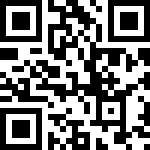 新聞資料連結： https://reurl.cc/ZjKaRA「U-108 Space」相關展演時間NANONANO（許巽翔、黃胤豪）作品〈(in)visible〉   開放時間：110年12月17 (五) ─ 12月26日 (日) *如遇活動暫不對外開放   作品展演暨演後座談：110年12月17日 (五) 15:30- 16:30（報名連結：https://reurl.cc/82Kreg）田所淳作品《和諧複變》(Consonance and Dissonance) 2022年版本開放時間：111年1月7日 (五) ─ 1月16日 (日) *如遇活動暫不對外開放主題座談：111年1月8日 (六) 14：00 - 15：00講題「沉浸式影音空間X未來視覺實驗場域」 / 講者：蔡宏賢（超維度互動 創意總監） 報名連結：https://reurl.cc/q1x9yg*展演訊息如有異動，以國立臺灣美術館官方網站最新公告為主。
展覽承辦人：賴駿杰、黃任斌04-23723552 #302、#704新聞聯絡人：嚴碧梅 電話：(04)23723552 #123國立臺灣美術館官網：https://www.ntmofa.gov.tw/FB：https://www.facebook.com/ntmofa/IG：https://www.instagram.com/ntmofa_museum/開放時間：週二至週五 09:00～17:00    週六、週日 09:00～18:00   週一休館館 址：403臺中市西區五權西路一段2號 服務電話：(04)2372-3552